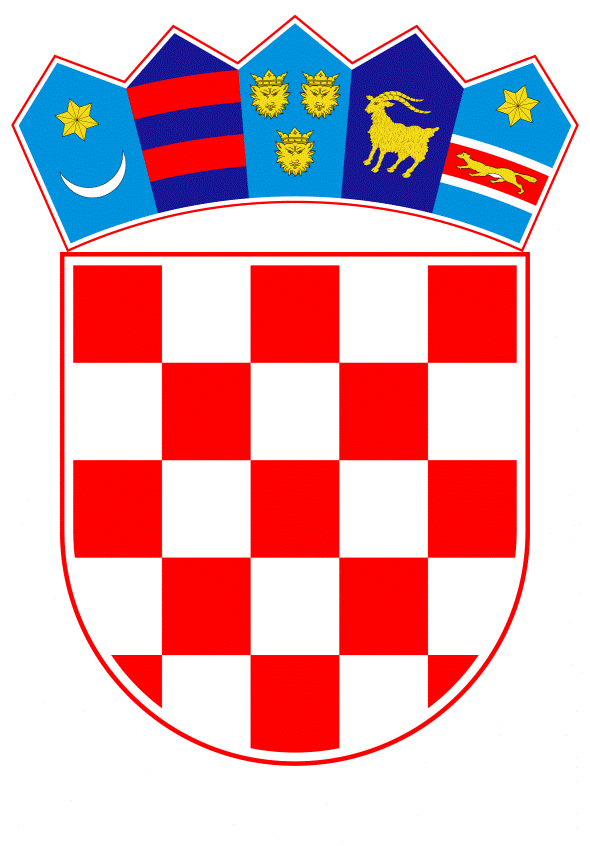 VLADA REPUBLIKE HRVATSKEZagreb, 9. ožujka 2022.______________________________________________________________________________________________________________________________________________________________________________________________________________________________PrijedlogNa temelju članka 8. i članka 31. stavka 2. Zakona o Vladi Republike Hrvatske („Narodne novine“, br. 150/11., 119/14., 93/16. i 116/18.), Vlada Republike Hrvatske je na sjednici održanoj _____________ donijelaO D L U K Uo provedbi mjere za smanjenje utjecaja porasta cijena energenata na pružatelje socijalnih usluga u Republici HrvatskojI.Pružateljima socijalnih usluga smještaja, organiziranog stanovanja, usluge pomoći u kući - aktivnost pripreme i dostave obroka te udomiteljskim obiteljima, u razdoblju od dana stupanja na snagu ove Odluke do 31. ožujka 2023. osiguravaju se sredstva za naknadu kojom će se ublažiti udar od porasta cijena energenata (električne energije, toplinske energije i plina). II.Za provedbu mjere iz točke I. ove Odluke raspisat će se javni poziv, osim za pružatelje socijalne usluge smještaja u udomiteljskoj obitelji.Ministar rada, mirovinskoga sustava, obitelji i socijalne politike će, temeljem javnog poziva iz stavka 1. ove točke, odlukom odrediti popis pružatelja socijalnih usluga i visinu naknade, a za socijalnu uslugu smještaja u udomiteljskoj obitelji će donijeti odluku temeljem službenih podataka iz Registra udomitelja.III.Financijska sredstva za provedbu mjere iz točke I. ove Odluke, u visini od 34 milijuna kuna, osigurat će se preraspodjelom sredstava unutar financijskog plana Ministarstva rada, mirovinskoga sustava, obitelji i socijalne politike.IV.Za provedbu ove Odluke zadužuju se Ministarstvo rada, mirovinskoga sustava, obitelji i socijalne politike i Financijska agencija.V.Ova Odluka objavit će se u „Narodnim novinama“, a stupa na snagu 1. travnja 2022.KLASA:	URBROJ:	Zagreb,		PREDSJEDNIK	mr. sc. Andrej PlenkovićO B R A Z L O Ž E NJ EOvom odlukom predlaže se provedba mjere usmjerene na smanjenje utjecaja porasta cijene energenata pružateljima socijalnih usluga smještaja, organiziranog stanovanja, usluge pomoći u kući - aktivnost pripreme i dostave obroka te smještaja u udomiteljskoj obitelji. Mjera će se provoditi u razdoblju od 1. travnja 2022. do 31. ožujka 2023. te će u tu svrhu preraspodjelom na pozicijama financijskog plana Ministarstva rada, mirovinskoga sustava, obitelji i socijalne politike biti osigurana sredstva, u iznosu od 34 milijuna kuna, na aktivnosti A734191 i A791001.Za provedbu ove mjere objavit će se javni poziv pružateljima socijalnih usluga smještaja, organiziranog stanovanja i pružateljima usluga pomoći u kući - aktivnosti pripreme i dostave obroka. Temeljem javnog poziva ministar rada, mirovinskoga sustava, obitelji i socijalne politike donijet će odluku kojom će se definirati popis pružatelja socijalnih usluga i visina naknade za koju će se posredstvom Financijske agencije umanjiti računi za distribuciju električne energije, toplinske energije i plina. Za pružatelje usluge smještaja u udomiteljskoj obitelji popis će se utvrditi uvidom u Registar udomitelja.Sredstva će se jednom mjesečno temeljem dostavljenog izvještaja o plaćenim troškovima doznačiti na račun Financijske agencije.Visina naknade iznosit će od 1.000,00 do 4.000,00 kuna mjesečno za pružatelje usluge smještaja i organiziranog stanovanja, ovisno o kapacitetima pružatelja usluga. Za pružatelje usluge pomoći u kući - aktivnost priprema i dostava obroka naknada će iznositi 600,00 kuna mjesečno, a za pružatelje usluge smještaja u udomiteljskoj obitelji naknada će iznositi 400,00 kuna mjesečno.Predlagatelj:Ministarstvo rada, mirovinskoga sustava, obitelji i socijalne politike Predmet:Prijedlog odluke o provedbi mjere za smanjenje utjecaja porasta cijena energenata na pružatelje socijalnih usluga u Republici Hrvatskoj 